2015 Weekly Budget to Actual Collection (June 19th   )MASS INTENTIONSSaturday, June 25th  ✞Linda PetersonSunday, June 26th   ✞ (9:00 a.m.) Blair ONeill  (11:00 a.m.) Olive Auger Tuesday, June 28th     ✞Charlotte DentingerWednesday, June 29th  ✞Blair ONeillThursday, June 30th  ✞Rene Hinse & Wilfred RoyerOur  Lady of the Hill K of C Selling Sobeys and No Frills Grocery Cards at the back of the church after all masses.On Sunday, August 14th, 2016 the 98th Annual Skaro Pilgrimage will be held in SkaroSunday August 14th6:30 – 7:00 p.m.  	Reconciliation7:00 p.m.		Rosary7:30 p.m.		Vespers (Polish)8:00 p.m.		Mass at GrottoThe Blessed Sacrament Procession with lit candles will follow the blessing of the religious articles.Monday, August 15th10:00 a.m.		Mass at the Grotto with the sacrament of the SickThe Blessed Sacrament Procession with lit candles will follow the blessing of the religious articles.St. Vital CWL has arranged for the Seniors Bus to transport people to Skaro on August 14th The bus will leave St. Vital parking lot at 5:00 p.m. and return to Beaumont about 11 p.m.If you are interested in going to this unforgettable evening at Skaro, bus tickets ($10.00 per person) can be picked up at the Parish Office during office hours.  Space is limited so get your tickets as soon a possible.There is a concession at Skaro that sells hot dogs, soft drinks and donuts.  Bring a lawn chair, rain gear, blankets and or jackets and mosquito spray.No bulletins are printed during July and August.  Mass intention will be posted on the bulletin board during July and August.CHILDREN’S LITURGY ON SUMMER BREAK Thank you to the children and teachers for your participation over the last year. Children’s Liturgy will resume in September after the summer break.On behalf of the CWL, thank you to all who contributed to the success of the Father’s Day Raffle.In particular, we would like to thank our donors: Joe Sanche, for the beautiful clock; Joe and Belinda Halbach, for the Pizza-Que; Brad and Cindy Eshpeter, for the golf passes to Redtail Landing; and Sylvie and James Pageau for the Barbecue; and the many ladies of the CWL for the accessories and wonderful gifts included in the prizes. Your generosity is responsible for the success of our Father’s Day raffle! The winners this year were:1st Prize, Hand made Clock: Sue Levac, Beaumont2nd Prize, Pizza-que and gift basket: Annette Gobeil, Beaumont3rd Prize, Barbecue and gift basket: John Lowie, BeaumontCongratulations to the winners!Interested in becoming Catholic? Or are you baptized and missed out on some sacraments? If so, the RCIA program is for you! The Rite of Christian Initiation of Adults (RCIA) provides an opportunity for adults thinking of joining the Church to learn more about the Catholic faith. Adult Catholics who have not been confirmed or who have not celebrated their first communion are also invited to be part of this process.  Through RCIA you journey through an engaging, challenging, enriching experience that is designed to help you come closer to God, and the Church. NEW this year to our parish, RCIA adapted for Children. This program is for children ages 6 to 15. It is offered at the same time as the adult program, making it ideal for entire families wishing to join the church.Welcome/intake night will be September 15th at 6:30 pm in the basement of the church. The program will run Thursday nights 6:30 pm to 8:00 pm from September 2016 to June 2017.  Please contact Michelle at the office prior to registration night. 780-929-854121st Annual Catholic Family Life Conference - June 30 - July 3, 2016 "The Name of God is Mercy." Keynote Speakers for this year’s Catholic Family Life Conference include Cardinal Thomas Collins (Cardinal Archbishop of Toronto and former Archbishop of Edmonton), Father Leo Patalinghug (Founder, Host and Director of Grace Before Meals), Matthew Leonard (Executive Director of the St. Paul Center for Biblical Theology and internationally known author and speaker), and Stephen Carattini (Chief Executive Officer of Catholic Social Services). Registration and other Conference information can be found at http://www.catholicfamilyministries.com/index.php/family-life-conference.June 26, 2016
Thirteenth Sunday in Ordinary Time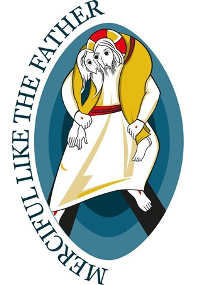 Yet again in Ordinary Time, Jesus seems to demand extraordinary commitment. A would-be disciple enthusiastically volunteers to follow Jesus “wherever” (Luke 9:57). Jesus replies that “wherever” means “nowhere to rest his head” (9:58). To other candidates, Jesus brusquely denies reasonable requests to fulfill family obligations (9:59, 61), declaring that discipleship demands total commitment—now! But Jesus also demands that we not judge how others respond. When James and John volunteered to “call down fire from heaven” (9:54) to destroy an unwelcoming town, Jesus “turned and rebuked them” (9:55). All violence of any kind is completely unacceptable among Jesus’ disciples, a lesson this Jubilee Year of Mercy is teaching the Christian community once again. Paul’s challenge to the Galatians and us reinforces Jesus’ decisive command to James and John that they express their commitment to him through compassion for others. We must abandon the violence of “biting and devouring one another” (Galatians 5:15), choosing instead to “serve one another through love” (5:13).Together We ServeThank you so much for supporting Together We Serve! Please remember that all your prayers, all your acts of mercy, and every gift you share are deeply appreciated.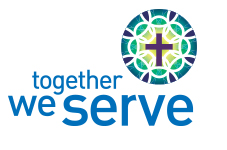 As an Archdiocese, we are now at 48 per cent collected toward our goal of $2 million. This is similar to last year’s collection by this time. In early July, the second-quarter distribution will go out to the charities we support through our annual appeal. Donations are welcome year round, either through your parish or directly online at http://caedm.ca/WeServe. It must be noted that parishioners have also been quick to open their hearts and wallets in support of the people of Fort McMurray. Early reports indicate that our archdiocese was very generous to St. Paul Diocese directly as well as through the Red Cross. May the Lord of Mercy bless you for your loving service to our needy brothers and sisters!“Who are catechists? They are people who keep the memory of God alive; they keep it alive in themselves and they are able to revive it in others.”
(‘Day for Catechists’ during the Year of Faith, Homily of Holy Father, Pope Francis, September 29, 2013)Are you a catechist in the Archdiocese of Edmonton? Are you involved in children’s catechism, sacramental preparation, RCIA, or adult faith formation in the parish? Or do you teach religion classes in a Catholic school? 
If you are involved in passing on the faith to others, you are invited to a Jubilee for Catechists at the Pastoral Offices of the Archdiocese. We will begin with Mass, followed by a day of celebration and reflection. Come help build a strong community of catechists “Announcing the Mercy of God.”  Save the Date: Saturday, October 8, 2016.  Details to follow.24th Annual Newman Golf ClassicThe Newman Golf Classic isn't just a golf tournament; it's also an opportunity to spend a day enjoying God's magnificent natural creation, great food and refreshments, and connecting with friends in the Catholic community. Join us on Monday, July 4, at Blackhawk Golf Course as we come together to support theological education in Edmonton. To register or for more information, visit
www.caedm.ca/golf or contact Anna Jaremko at golf@caedm.caor 780-952-6437. 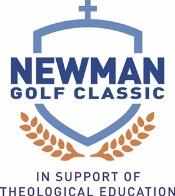 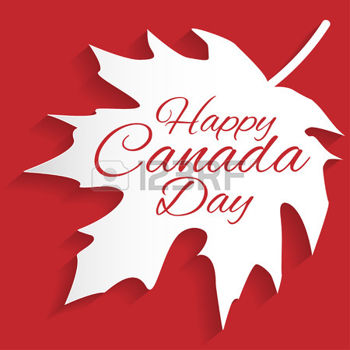 ..Regular CollectionMaintenance FundPay Down the DebtWeekly Budget for 20153,923.00115.001,000.00Contribution June 19th                  3,629.00210.001,703.00-294.0095.00703.00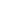 